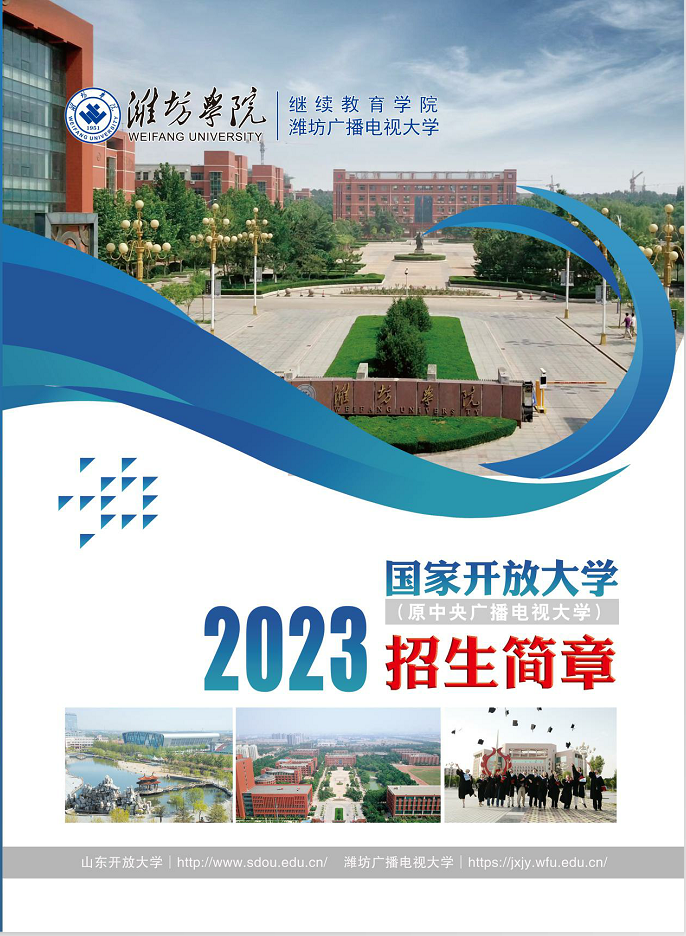 学校简介潍坊广播电视大学是山东开放大学的市级分校。开放大学实行系统办学、分级管理的办学体制，各省、市、县电大在教学业务上接受国家开放大学的指导。潍坊广播电视大学承担全市电大开放教育的招生、教学、考试管理工作，被国家开放大学授予地市级“全国示范电大”称号，多次被山东省教育厅、山东开放大学授予“全省电大办学先进单位”。潍坊广播电视大学设于学风淳厚、人才荟萃、环境优美的潍坊学院校内，与潍坊学院继续教育学院合署办公。学校拥有配备齐全的联网微机教室、多媒体播放设备、中心机房及连接教育网和公网的专用服务器，聘任网络教学经验丰富的潍坊学院教师担任相关专业课程辅导教师。开展开放教育20多年来，学校已为5万多名学员提供了优质的教学支持服务。学校现开设开放教育专业近百个，涵盖理、工、农、医、文、管、经、法等多个学科，为方便广大学员就近学习，各县、市（区）均设有分校。经省教育厅、山东开放大学批准，潍坊广播电视大学2023年春、秋季继续招生，欢迎参加学习！报 名 指 南开放教育简介开放教育是经教育部批准，全国开放大学系统共同参与、面向成年人的一种教育形式。由国内外名校名师、专家学者及行业资深人士担任课程主讲教师和教材主编，师资力量雄厚，教育教学资源优质丰富，由全国开放大学系统实施教学组织与管理，毕业证书在学信网电子注册。招生对象本科专业（专科起点）：具有国民教育系列相同或相近专业专科及以上学历的人员。专科专业：高中、职高、中专、技校毕业生或具有同等学力的人员。护理专业招生对象为中专毕业、持有护士执业资格证书的人员；药学专业招生对象为医药卫生等相关行业从业人员。报名时间及手续1、报名时间：2023年春、秋两季招生截至时间分别为2023年3月中上旬、9月中上旬，额满为止（具体时间请电话咨询）。２、报名材料：报名时需持本人毕业证书、身份证原件及复印件两份，近期彩色蓝底一寸正面免冠证件电子照片一份。报读本科专业学生还需提供原国民教育系列高等专科以上学历证明（学历证明须为中国高等教育学生信息网下载的“教育部学历证书电子注册备案表”或中国高等教育学历认证中心出具的“中国高等教育学历认证报告”，同时提供学历证明材料网上下载的PDF电子版。３、扫描下方码选择学习中心点击报名。报名后登录山东开放大学统一缴费平台，缴纳注册建档费、学分费、考试费等费用（在线缴费平台http://jfsdtvu.jxjy.chaoxing.com/）。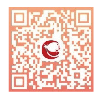 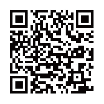 学籍注册实行学分制，学籍自注册入学起八年内有效。学生修满规定毕业学分并符合毕业要求即可申请毕业，由就读高校颁发国家承认学历的本科或专科学历毕业证书，教育部给予毕业证书电子注册并提供学历网上查询，查询网站为中国高等教育学生信息网（http://www.chsi.com.cn）。本科各专业毕业生达到学位申请标准并符合有关规定要求，可申请授予学士学位证书。学习及考试学习以业余自主学习为主，以教师网上导学。课程集中面授为辅。学生可使用课程文字教材和多媒体教材，登录国家开放大学学习网提供的优质网上学习资源，根据自身实际情况灵活安排学习方式、学习时间、学习进度。教师主要通过“导学”、“答疑”等方式在网上开展教学活动，为学生提供课程辅导。各专业实行统一的教学计划。专业课程每年集中进行两次期末考试，上半年一般安排在1月份，下半年一般安排在7月份，考试地点设于潍坊学院安顺校区或各县市（区）电大分校。课程总成绩由平时作业成绩和期末考试成绩两部分组成，成绩合格即可获得相应课程学分。毕业和颁证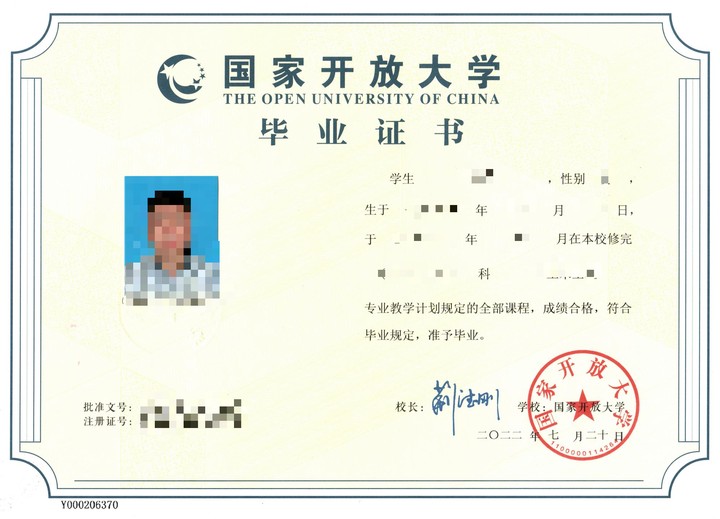 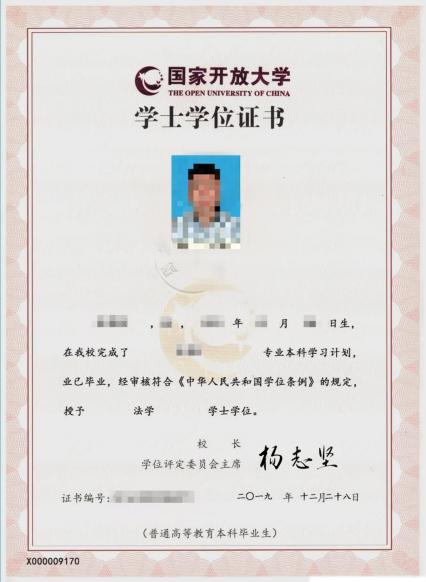 国家开放大学潍坊市电大开设专业注：各专业学费按照学分收取，即学费总额=所修学分总数×学费标准。考试收费标准为每生每科次20元。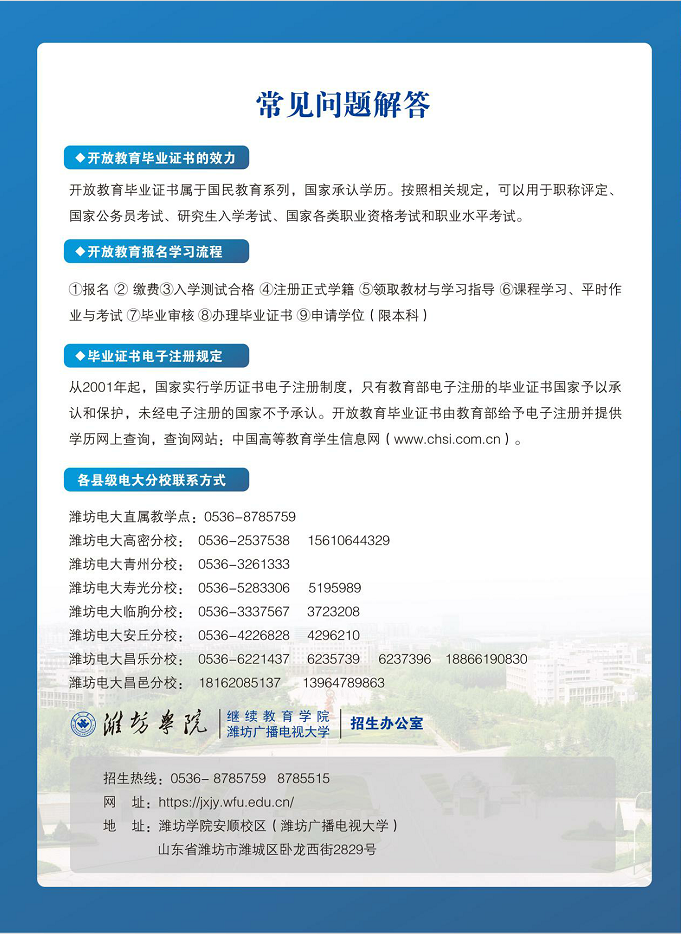 招生热线：0536-8785759  8785515　网    址：https://jxjy.wfu.edu.cn/　　　地    址：潍坊学院安顺校区（潍坊广播电视大学）1215　　　　　山东省潍坊市潍城区卧龙西街2829号相关网站：         潍坊学院∣http://www.wfu.edu.cn             潍坊广播电视大学（继续教育学院）∣https://jxjy.wfu.edu.cn/          中国高等教育学生信息网∣http://www.chsi.com.cn         国家开放大学∣http://www.ouchn.edu.cn         山东开放大学∣http://www.sdou.edu.cn/层次专  业  名  称专  业  名  称专  业  名  称专  业  名  称毕业学分最短毕业年限总学费报名时需交纳费用专科起点本科法学会计学行政管理金融学712.5年5893元学费标准：每学分83元。注册建档费100元。考试费每科次20元，教材费据实收取。专科起点本科学前教育工商管理市场营销汉语言文学712.5年5893元学费标准：每学分83元。注册建档费100元。考试费每科次20元，教材费据实收取。专科起点本科小学教育计算机科学与技术汉语言文学（师范方向）土木工程712.5年5893元学费标准：每学分83元。注册建档费100元。考试费每科次20元，教材费据实收取。专科起点本科水利水电工程机械设计制造及其自动化汉语国际教育公共事业管理（卫生事业管理方向）712.5年5893元学费标准：每学分83元。注册建档费100元。考试费每科次20元，教材费据实收取。高中起点专科法律事务大数据与会计金融服务与管理行政管理762.5年5320元学费标准：每学分70元。注册建档费80元。考试费每科次20元，教材费据实收取。高中起点专科现代物流管理工商企业管理英语（语言教学方向）市场营销762.5年5320元学费标准：每学分70元。注册建档费80元。考试费每科次20元，教材费据实收取。高中起点专科旅游管理酒店管理与数字化运营电子商务学前教育762.5年5320元学费标准：每学分70元。注册建档费80元。考试费每科次20元，教材费据实收取。高中起点专科小学教育汉语言文学公共事务管理（学校及社会教育管理方向）建筑工程技术762.5年5320元学费标准：每学分70元。注册建档费80元。考试费每科次20元，教材费据实收取。高中起点专科计算机网络技术大数据技术建设工程管理数控技术762.5年5320元学费标准：每学分70元。注册建档费80元。考试费每科次20元，教材费据实收取。高中起点专科工程造价广告艺术设计机电一体化技术智慧健康养老服务与管理762.5年5320元学费标准：每学分70元。注册建档费80元。考试费每科次20元，教材费据实收取。高中起点专科道路与桥梁工程技术水利水电工程智能管理汽车检测与维修技术药学762.5年5320元学费标准：每学分70元。注册建档费80元。考试费每科次20元，教材费据实收取。高中起点专科护理城市轨道交通运营管理762.5年5320元学费标准：每学分70元。注册建档费80元。考试费每科次20元，教材费据实收取。高中起点专科“一村一大学生”项目专科“一村一大学生”项目专科“一村一大学生”项目专科“一村一大学生”项目专科“一村一大学生”项目专科“一村一大学生”项目专科“一村一大学生”项目专科“一村一大学生”项目专科高中起点专科园林技术畜牧兽医现代农业经济管理行政管理（乡村管理方向）762.5年4560元学费标准：每学分60元。注册建档费20元。考试费每科次20元，教材费据实收取。高中起点专科工商企业管理（乡镇企业管理方向）762.5年4560元学费标准：每学分60元。注册建档费20元。考试费每科次20元，教材费据实收取。高中起点专科　　　　　　　　　　　　　　　　　　　　“助力计划”项目专科　　　　　　　　　　　　　　　　　　　　“助力计划”项目专科　　　　　　　　　　　　　　　　　　　　“助力计划”项目专科　　　　　　　　　　　　　　　　　　　　“助力计划”项目专科　　　　　　　　　　　　　　　　　　　　“助力计划”项目专科　　　　　　　　　　　　　　　　　　　　“助力计划”项目专科　　　　　　　　　　　　　　　　　　　　“助力计划”项目专科　　　　　　　　　　　　　　　　　　　　“助力计划”项目专科高中起点专科应用化工技术机电一体化技术汽车检测与维修技术电气自动化技术762.5年4560元学费标准：每学分60元。注册建档费50元。考试费每科次20元，教材费据实收取。高中起点专科大数据技术762.5年4560元学费标准：每学分60元。注册建档费50元。考试费每科次20元，教材费据实收取。